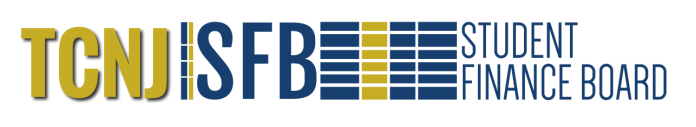 (Your Organization Name) requests to have _________ more copies for their print code. The organization’s print code number is ___________.  The organization understands that printer copy requests are made at the end of every fiscal year during base budgeting. The organization promises to keep track of increases in printer copy requests in order to ensure the proper number of copies are requested for the next fiscal year.  Organization Email:   ________________________Liaison Signature:  	________________________ Liaison Email:     _______________President Signature:	________________________ President Email:  _______________Treasurer Signature:	________________________ Treasurer Email:  _______________Student Finance BoardFrom (Organization Name): ______________________SFB Executive Board______________________Re: Printer Copy Requests____